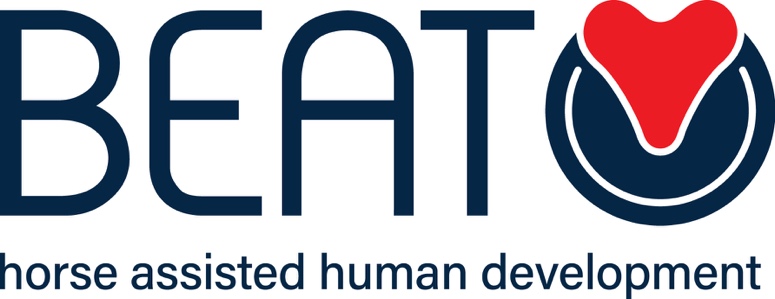 Safeguarding Policy and ProceduresName of Organisation: BEAT Limited (BEAT)Venue Address for which policy applies: All venues Date of last review: 13th March 2023Date of next review: 13th March 2024Name of Author: Claire Cole Safeguarding PolicyBEAT is committed to safeguarding and protecting the welfare of all who use its services. BEAT recognises its responsibilities to protect the welfare of those who may be vulnerable and of the need to protect such individuals from harm whilst exploring or using BEAT’s services.  BEAT is committed to high standards of practice in safeguarding the welfare of its clients.BEAT has no statutory remit or role to investigate abuse but acknowledges a responsibility to pass on to the appropriate statutory agency concerns in relation to the safety or welfare of any individual using its services so that these concerns can be appropriately assessed.ObjectivesThis policy seeks to:Explain the responsibilities of those representing BEAT in relation to safeguarding; Provide an overview of safeguarding; andProvide clear guidance on who should be considered as an at risk adult,DefinitionsAn at risk adult is a person aged 18 years or over who is or may be:in need of community care services;unable to take care of themselves; unable to protect themselves from abuse (as defined at appendix 2) significant harm or exploitation;suffering from mental health issues, developmental disabilities; physical disabilities; severe physical illness; significant social issues (such as homelessness, domestic violence, hate crimes or sexual exploitation); and/or substance abuse or misuse.In assessing the needs of any individual, BEAT recognises the need to consider the extent to which individual’s conditions and/or vulnerabilities may fluctuate.  PrinciplesThe policy and these procedures are based on the following principles:All adults accessing BEAT’s services, irrespective of their age, disability, gender, marital status, physical condition, race, religion, political opinion, sex or sexual orientation, have the right to:Be treated with respect and to receive equal protection for themselves and their property;Guidance and help when seeking assistance;Be supported in making their own decisions about how they wish to proceed and to know their wishes will only be over-ridden if it is considered necessary for their own safety or the safety of other;Be supported in reporting the circumstances of any abuse to independent bodies; andReceive appropriate support.It is the responsibility of all within BEAT to report any concerns about abuse to a relevant authority.All personal data will be processed in accordance with the requirements of the Data Protection (Bailiwick of Guernsey) Law 2001.Disclosure of InformationBEAT recognises that in normal circumstances any disclosure of confidential information may only be undertaken with the express permission of the person in question. BEAT also recognises, however, the importance of sharing information to protect an adult and that there may be circumstances whereby it needs to make a disclosure without the consent of the vulnerable adult.Where there are concerns about the safety or welfare of an adult or in the event information should be shared with the relevant agencies.
Where it is considered necessary for the welfare and protection of an adult for a disclosure to be made, the individual will be kept informed, unless to do so would put his or her welfare and safety at risk or harm.
Promises of confidentiality should not be given where this could conflict with the need to ensure the safety and welfare of the individual.ProcedureAll incidents of alleged poor unsafe practice, misconduct or abuse must be taken seriously and promptly and appropriately raised with a BEAT representative who has undertaken relevant safeguarder training (a Safeguarder) If anyone within BEAT has concerns about the welfare of an adult they must be taken seriously and the information should be passed to a Safeguarder without delay.If an adult discloses that they are being, or have been abused, this information must be taken seriously and the information must be passed to a Safeguarder without delay or, if not practicable, as soon as possible and in any event within 48 hours of the information coming to light.If an adult is at risk of immediate harm a Safeguarder should inform the Police, Social Services or some other relevant statutory authority without delay.The information regarding the concerns and the action taken will be recorded and passed to relevant agencies, using appropriate procedures. A full record shall be made as soon as possible of the nature of the allegation and any other relevant information using the Referral Form (see Appendix 1).It is important to remember that the person who first encounters a case of alleged abuse is not responsible for deciding whether abuse has occurred.Once alerted to any concerns, a Safeguarder will inform the appropriate agency as necessary and co-operate fully with the authority.In the event of an incident or disclosure:Do:Take steps to ascertain whether the individual is safeAssess whether emergency services are required and if needed call themOffer appropriate support and reassuranceAscertain and establish the basic factsMake careful notes and, where possible, obtain agreement on themEnsure notation of dates, time and persons present are correct and, where possible, agreedTake all necessary precautions to preserve forensic evidence (if necessary)Follow correct procedureSeek guidance and support from a SafeguarderExplain the procedure to the individual making the allegationDon’tConfront the alleged abuserBe dismissive of the concernSeek to investigate or interview beyond that which is necessary to establish the basic factsDisturb or destroy possible evidenceConsult with persons not directly involved with the situationAssume InformationIgnore the allegationElaborate or theorise in your notesPanicThe Police The Police play a vital role in Safeguarding Adults. With cases involving alleged criminal acts it becomes the responsibility of the police to investigate allegations of crime by preserving and gathering evidence. Where a crime is identified, the police will be the lead agency and they will direct investigations in line with legal and other procedural protocols.Retention of RecordsRecords kept by BEAT about adults should include contacts made and referral of any safeguarding concern (including date, time, reason and referral agency).SafeguardersSafeguarders for the purposes of this Policy are:Claire Cole – Director, BEAT; email: info@beatgsy.co.ukAppendix 1- Referral FormDetails of At Risk Adult:Name__________________________________Address____________________________________________________________________________________________________________________Date of birth__________________________________Gender__________________________________Details of alleged abuser (please tick):Staff			Volunteer			Family memberFriend			Police				Care ProviderSocial worker		Doctor				Other Healthcare ProfessionalService user		Other				UnknownLocation of abuse__________________________________Type of abuse__________________________________Date and time of incident / allegation__________________________________Full description (including details of persons present / alleged to have been present)____________________________________________________________________________________________________________________________________________________________________________________________________________________________________________________________________________________________________________________________________________________Details of action taken____________________________________________________________________________________________________________________________________________________________________________________________________________________________________________________________________________________________________________________________________________________Referrer’s details:Name__________________________________Address__________________________________Position__________________________________Signed__________________________________Dated__________________________________To be completed by Safeguarder only:Information passed to__________________________________Signature__________________________________Date__________________________________Appendix 2- Definition of abuseThe physical, psychological, emotional, financial or sexual maltreatment, or neglect of a vulnerable adult by another person. The abuse may be a single act or repeated over time. It may take one form or multiple forms. The lack of appropriate action can also be a form of abuse. Abuse can occur in a relationship where there is an expectation of trust and can be perpetuated by a person or persons, in breach of that trust, who have influence over the life of a dependent, whether they be formal or informal carers, staff or family members or others. It can also occur outside such a relationship.Forms of abuse can be categorised as follows:• Physical abuse (including inappropriate restraint or use of medication)• Sexual abuse• Psychological abuse• Financial or materials abuse• Neglect and acts of omission• Institutional abuse• Discriminatory abuse• ExploitationIncidents of abuse may be multiple, either to one person in a continuing relationship or service context, or to more than one person at a time.Any or all types of abuse may be perpetuated as the result of deliberate intent and targeting of vulnerable people, negligence or ignorance.